Государственное казенное общеобразовательное учреждение 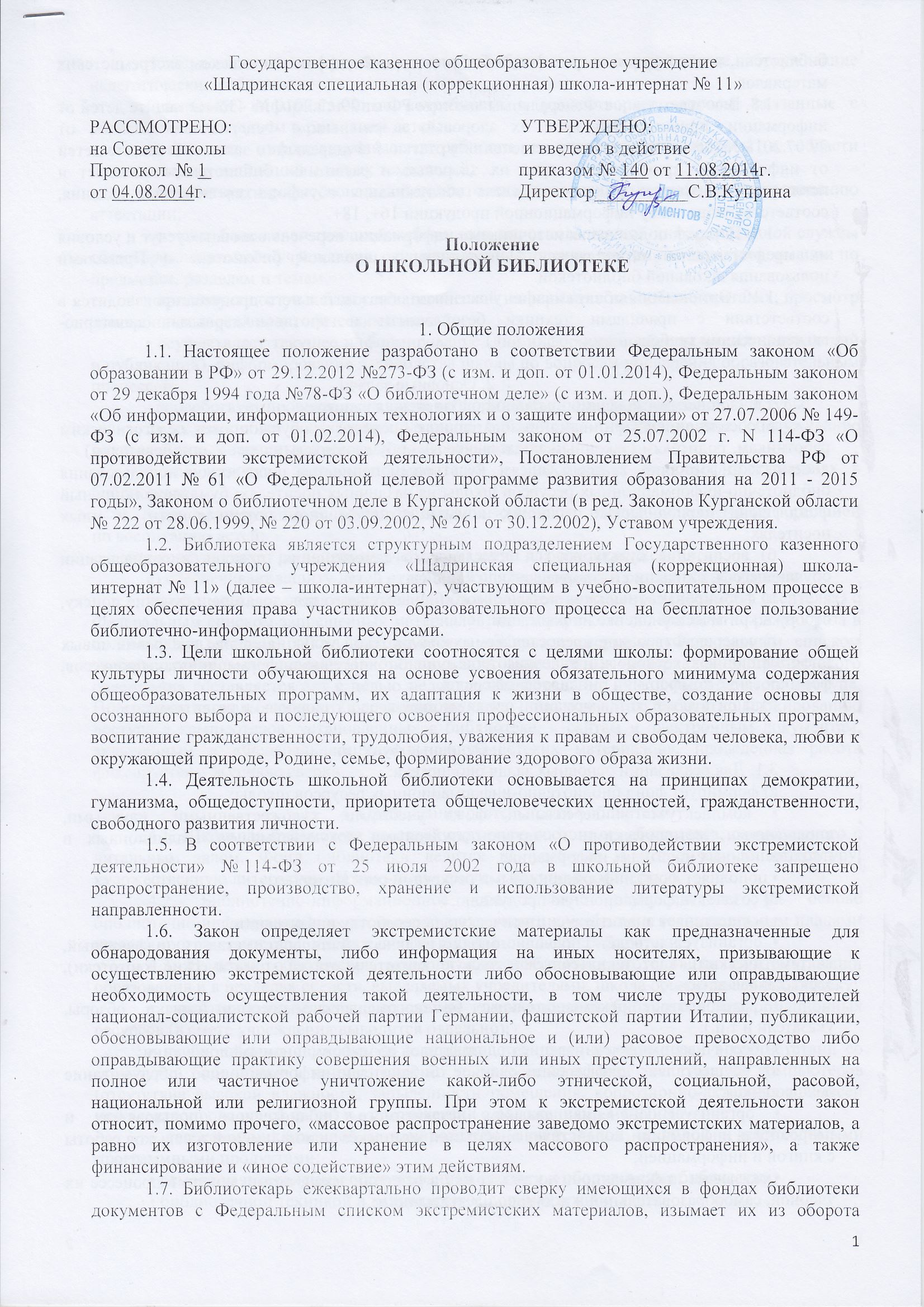 библиотеки, ведёт журнал сверок фонда библиотеки с Федеральным списком экстремистских материалов.1.8. В соответствии с Федеральным законом РФ от 29.12.2010 № 436 «О защите детей от информации, причиняющей вред их здоровью и развитию», Федеральным законом от 29.07.2013 №135-ФЗ «О внесении изменений в статью 5 Федерального закона «О защите детей от информации, причиняющей вред их здоровью и развитию» библиотекарь выявляет и исключает из открытого доступа отдела обслуживания обучающихся печатные издания, соответствующие знаку информационной продукции 16+, 18+.1.9. Порядок пользования источниками информации, перечень основных услуг и условия их предоставления определяются Положением о школьной библиотеке и Правилами пользования школьной библиотекой.1.10. Организация обслуживания участников образовательного процесса производится в соответствии с правилами техники безопасности и противопожарными, санитарно-гигиеническими требованиями.2. Основные задачи2.1. Основными задачами школьной библиотеки являются:а) обеспечение участникам образовательного процесса — обучающимся, педагогическим работникам, родителям (законным представителям) обучающихся (далее — пользователям) — доступа к информации, знаниям, идеям, культурным ценностям посредством использования библиотечно-информационных ресурсов школы на различных носителях: бумажном (книжный фонд, фонд периодических изданий); коммуникативном (компьютерные сети) и иных носителях;б) воспитание культурного и гражданского самосознания, помощь в социализации обучающегося, развитии его творческого потенциала;в) формирование навыков независимого библиотечного пользователя: обучение поиску, отбору и критической оценке информации;г) совершенствование предоставляемых библиотекой услуг на основе внедрения новых информационных технологий и компьютеризации библиотечно-информационных процессов, формирование комфортной библиотечной среды.д) защита детей от информации, причиняющей вред их здоровью и развитию.3. Основные функции3.1. Для реализации основных задач библиотека:а) формирует фонд библиотечно-информационных ресурсов школы:• комплектует универсальный фонд учебными, художественными, научными, справочными, методическими и научно-популярными документами на традиционных и нетрадиционных носителях информации;• пополняет фонд информационными ресурсами сети Интернет;б) создает информационную продукцию: • осуществляет аналитико-синтетическую переработку информации;• организует и ведет справочно-библиографический аппарат: каталоги (алфавитный, систематический), картотеки (систематическую картотеку статей, тематические картотеки), электронный каталог;• разрабатывает рекомендательные библиографические пособия (списки, обзоры, указатели и т.п.);• обеспечивает информирование пользователей об информационной продукции; в) осуществляет дифференцированное библиотечно-информационное обслуживание обучающихся:• организует обучение навыкам независимого библиотечного пользователя и потребителя информации, содействует интеграции комплекса знаний, умений и навыков работы с книгой и информацией;• оказывает информационную поддержку в решении задач, возникающих в процессе их учебной, самообразовательной и досуговой деятельности;г) осуществляет дифференцированное библиотечно-информационное обслуживание педагогических работников:• выявляет информационные потребности и удовлетворяет запросы, связанные с обучением, воспитанием и развитием детей;• выявляет информационные потребности и удовлетворяет запросы в области педагогических инноваций и новых технологий; • содействует профессиональной компетенции, повышению квалификации, проведению аттестации; • создает банк педагогической информации как основы единой информационной службы общеобразовательного учреждения, осуществляет накопление, систематизацию информации по предметам, разделам и темам;• организует доступ к банку педагогической информации на любых носителях; просмотр электронных версий педагогических изданий;• осуществляет текущее информирование (дни информации, обзоры новых поступлений и публикаций), информирование руководства школы по вопросам управления образовательным процессом;• способствует проведению занятий по формированию информационной культуры;д) осуществляет дифференцированное библиотечно-информационное обслуживание родителей (иных законных представителей) обучающихся:• удовлетворяет запросы пользователей и информирует о новых поступлениях в библиотеку;• консультирует по вопросам организации семейного чтения, знакомит с информацией по воспитанию детей;• консультирует по вопросам учебных изданий для обучающихся.е) обеспечивает защиту детей от вредной для их здоровья и развития информации.ж) осуществляет сверку поступающих в библиотеку документов (на любых носителях) с Федеральным списком запрещенных материалов экстремистского содержания не реже 1 раза в полгода. Проделанная работа фиксируется в «Журнале сверки с «Федеральным списком экстремистских материалов». При обнаружении запрещенных материалов экстремистского содержания составляется акт с целью недопущения попадания их в фонд открытого доступа. Программист школы проводит регулярно, не реже 1 раз в квартал, работу по блокированию доступа с компьютеров, установленных в библиотеке, к сайтам и электронным документам, включенным в «Федеральный список экстремистских материалов», проведенная работа фиксируется в Журнале сверки. 4. Организация деятельности библиотеки4.1. Школьная библиотека по своей структуре состоит из абонемента, совмещенного с читальным залом. Фонд библиотеки делится на учебную и методическую литературу, художественную литературу, научно-популярную и научно-техническую.4.2. Библиотечно-информационное обслуживание осуществляется на основе библиотечно-информационных ресурсов в соответствии с учебным и воспитательным планами школы, программами, проектами и планом работы школьной библиотеки. 4.3. В целях обеспечения модернизации библиотеки в условиях информатизации образования и в пределах средств, выделяемых учредителями, школа обеспечивает библиотеку:• гарантированным финансированием комплектования библиотечно-информационных ресурсов (в смете учреждения выводится отдельно); • необходимыми служебными и производственными помещениями в соответствии со структурой библиотеки и нормативами по технике безопасности эксплуатации компьютеров (отсутствие высокой влажности, запыленности помещения, коррозионно-активных примесей или электропроводящей пыли) и в соответствии с положениями СанПиН; • телекоммуникационной и копировально-множительной техникой и необходимыми программными продуктами;• ремонтом и сервисным обслуживанием техники и оборудования библиотеки;• библиотечной техникой и канцелярскими принадлежностями.4.4. Школа создает условия для сохранности аппаратуры, оборудования и имущества библиотеки.4.5. Ответственность за систематичность и качество комплектования основного фонда библиотеки, комплектование учебного фонда в соответствии с федеральными перечнями учебников и учебно-методических изданий, создание необходимых условий для деятельности библиотеки несет директор школы в соответствии с Уставом школы. 4.6. Режим работы школьной библиотеки определяется библиотекарем в соответствии с Правилами внутреннего распорядка школы. 4.7. Происходит систематическое информирование читателей о деятельности библиотеки, в том числе через школьный  сайт. Ссылка на Федеральный список экстремистских материалов размещена на школьном сайте в разделе Библиотека (Сайт Министерства юстиции РФ) http://minjust.ru/extremist-materials5. Управление. Штаты5.1. Управление школьной библиотекой осуществляется в соответствии с законодательством Российской Федерации и Уставом школы.5.2. Руководство школьной библиотекой осуществляет библиотекарь, который несет ответственность в пределах своей компетенции перед директором школы, обучающимися, их родителями (законными представителями) за организацию и результаты деятельности школьной библиотеки в соответствии с функциональными обязанностями, предусмотренными квалификационными требованиями, трудовым договором и уставом школы.5.3. Библиотекарь назначается директором школы, является членом педагогического коллектива и входит в состав педагогического совета школы.5.4. Библиотекарь разрабатывает и представляет директору школы на утверждение следующие документы: а) Положение о библиотеке, Правила пользования библиотекой, режим работы библиотеки;б) планово-отчетную документацию.5.5. Порядок комплектования штата школьной библиотеки регламентируется Уставом школы. 5.6. Трудовые отношения работников школьной библиотеки и школы регулируются трудовым договором, условия которого не должны противоречить законодательству Российской Федерации о труде. 5.7. Работники библиотеки должны располагать сведениями о запрещенных книгах и иной печатной продукции, т.е. иметь государственный перечень (список) экстремистской литературы.6. Права и обязанности работников библиотеки6.1. Работники школьной библиотеки имеют право:а) самостоятельно выбирать формы, средства и методы библиотечно-информационного обслуживания образовательного и воспитательного процессов в соответствии с целями и задачами, указанными в Уставе школы и Положении о школьной библиотеке; б) проводить в установленном порядке факультативные занятия, уроки и кружки библиотечно-библиографических знаний и информационной культуры;в) рекомендовать источники комплектования информационных ресурсов;г) изымать и реализовывать документы из фондов в соответствии с инструкцией по учету библиотечного фонда; д) определять в соответствии с Правилами пользования школьной библиотекой и по согласованию с родительским комитетом или попечительским советом виды и размеры компенсации ущерба, нанесенного пользователями библиотеки;е) иметь ежегодный отпуск в соответствии с локальными нормативными актами;ж) быть представленными к различным формам поощрения;з) участвовать в соответствии с законодательством Российской Федерации в работе библиотечных ассоциаций или союзов.6.2. Работники библиотеки обязаны:а) обеспечить пользователям возможность работы с информационными ресурсами библиотеки;б) информировать пользователей о видах предоставляемых библиотекой услуг;в) обеспечить научную организацию фондов и каталогов;г) формировать фонды в соответствии с утвержденными федеральными перечнями учебных изданий, образовательными программами школы, интересами, потребностями и запросами всех перечисленных выше категорий пользователей;д) совершенствовать информационно-библиографическое и библиотечное обслуживание пользователей; е) обеспечивать сохранность использования носителей информации, их систематизацию, размещение и хранение;ж) обеспечивать режим работы школьной библиотеки.6.3. Библиотекарь ежеквартально проводит сверку имеющихся в фондах библиотеки документов с Федеральным списком экстремистских материалов, изымает их из оборота библиотеки, ведёт журнал сверок фонда библиотеки с Федеральным списком экстремистских материалов.7. Права и обязанности пользователей библиотеки7.1. Пользователи библиотеки имеют право:а) получать полную информацию о составе библиотечного фонда, информационных ресурсах и предоставляемых библиотекой услугах;б) пользоваться справочно-библиографическим аппаратом библиотеки;в) получать консультационную помощь в поиске и выборе источников информации;г) получать во временное пользование на абонементе и в читальном зале печатные издания и другие источники информации;д) продлевать срок пользования документами;е) получать тематические, фактографические, уточняющие и библиографические справки на основе фонда библиотеки;ж) участвовать в мероприятиях, проводимых библиотекой;з) обращаться для разрешения конфликтной ситуации к директору школы.7.2. Пользователи школьной библиотеки обязаны:а) соблюдать Правила пользования школьной библиотекой;б) бережно относиться к произведениям печати (не вырывать, не загибать страницы, не делать в книгах подчеркивания, пометок), иным документам на различных носителях, оборудованию, инвентарю; в) поддерживать порядок расстановки документов в открытом доступе библиотеки, расположения карточек в каталогах и картотеках; г) пользоваться ценными и справочными документами только в помещении библиотеки;д) убедиться при получении документов в отсутствии дефектов, а при обнаружении проинформировать об этом работника библиотеки; ответственность за обнаруженные дефекты в сдаваемых документах несет последний пользователь;е) расписываться в читательском формуляре за каждый полученный документ (обучающиеся, начиная с 3-го класса);ж) возвращать документы в школьную библиотеку в установленные сроки;з) полностью рассчитаться со школьной библиотекой по истечении срока обучения или работы в школе. 